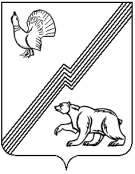 АДМИНИСТРАЦИЯ ГОРОДА ЮГОРСКАХанты-Мансийского автономного округа – Югры ПОСТАНОВЛЕНИЕот 13 августа 2020 года									          № 1100О внесении изменения в постановлениеадминистрации города Югорска от 19.04.2019 № 804«Об установлении тарифов на  услуги муниципального автономного учреждения«Многофункциональный центр предоставления государственных и муниципальных услуг»В соответствии с решением Думы города Югорска от 26.05.2009 № 51 «О Положении                 о порядке принятия решений об установлении тарифов на услуги муниципальных предприятий и учреждений города Югорска», постановлением администрации города Югорска от 08.06.2017 № 1400 «О перечне обосновывающих материалов, необходимых для установления тарифов на услуги муниципальных предприятий и учреждений города Югорска», Уставом муниципального автономного учреждения «Многофункциональный центр предоставления государственных и муниципальных услуг»: 1. Внести в приложение к постановлению администрации города Югорска от 19.04.2019   № 804 «Об установлении тарифов на услуги муниципального автономного учреждения «Многофункциональный центр предоставления государственных и муниципальных услуг» изменение, исключив строку 18.2. Опубликовать постановление в официальном печатном издании города Югорска и разместить на официальном сайте органов местного самоуправления города Югорска.3. Настоящее постановление вступает в силу после его официального опубликования.4. Контроль за выполнением постановления возложить на директора муниципального автономного учреждения «Многофункциональный центр предоставления государственных и муниципальных услуг» И.П. Данилову.Глава города Югорска                                                                                                 А.В. Бородкин